      	                      Outdoor planner          December 2020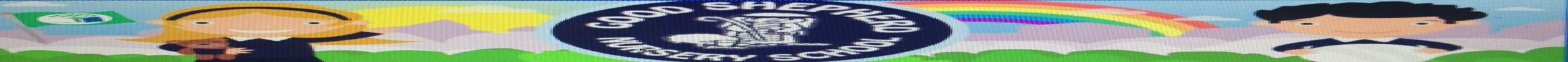 AREATEACHING AND LEARNING POTENTIAL (SKILLS)RESOURCESPROGRESSIONSAND HOUSEThe children will:Use small spades/jugs/containers to pour sand, watch movement of sand, use large buckets and spade.Learn how to use tools/equipment with safety and control.Develop knowledge about properties of sand.(staff model)Resources will now be hung when appropriate for easy access for children and children will be encouraged to hang up resources when finishedPiping/guttering.Small /long handled spades.Crates – ADDITION FOR SITTING.If resources are too high –this means they are not allowed access ! – do not allow children to lift hooks off.Large wooden weighing scalesBuckets and variety of accessoriesBuilding rubber blocksOld Christmas tre/baublesDevelopment of friendships across the two classes.Not in use-waiting for guidanceSMALL EQUIPMENTThe children will:Share small equipment.Learn names of items.Play co-operatively taking turns for throwing/catching balls/balancing beanbags on head/naming colours.Using coloured shapes on groundkeep equipment in designated area. no small equipment allowed near or on slide area.Bean bagsHula HoopsRakes and SpadesStepping StonesBalancing Beams Hockey sticksBegin noticing bulbs shooting up! Who remembers what we planted?LARGE MOVEMENT(balance, spatial awareness/ wheeled vehicles, climbingThe children will:Follow simple movement, enjoy balancing along simple beam constructions(own loose part creations)Develop co-ordination as confidence growsBegin simple rules of turn taking – one at a time.Develop visual awareness as travelling through tunnels.Follow Safety rules and boundariesVisual awareness of who is in their space.Use painted snake/shapes track for playCome down on slide safelyOnly one at a time to climb up the front/side and down the middle.Graded height/colour stepping stones sequencesAll vehicles-bicycles, Cars (cosy), scooters balance cars.Wooden play trailSee-sawsObstacle course using cones, small wheelies natural materials/logs/tyresPramsPlanksTyresLarge spoolsEncourage quieter children to try scooters – 2 wheeled.Jump Jiggle and JiveCREATIVEThe children will:Access the large blackboards for personal work/or work with friends using a variety of chalk (chubbies)Experiment making musical sounds on percussion instruments/hung on arch way and sandpit to release and express emotionshanging up completed art work in between trees.Decorate large tree-Forest schools.Chalks (different colours and sizes)Outdoor BoardsLarge perspex boardBedtime areaBuilding AreaCampfire role play using twigsCreate more spaces to allow creative opportunities.AREATEACHING AND LEARNING POTENTIAL (SKILLS)RESOURCESPROGRESSIONGROWING AREAPoachThe children will:Play freely with the compost (in digging areas tray)Experiment in cleared secret garden .Gardening equipment, scoops, mini spades and selection of trays.Raised beds Children will be able to turn water butt on and off LARGE SCALE CONSTRUCTIONThe children will:Take turns / sharePlay freely on safety surface with range of soft Lego blocks building simple structuresNumeracy:  Colour / Shape / Height / ComparisonGolden Rule:  Put all blocks back into container after play.As staff choose children/suggestChildren will help choose large construction activitiesN.B Hall Play Used inside as weather too cold for this activity.Play street is set up continuously to include an element of large construction.Mud KitchenThe children will :pretend to make Christmas dinner. setting outdoor table . choosing role play people –mum, dad, children.fill and pour using a variety of metal resources/plastic/wooden resources  Add appropriate food to allow this imaginary play to be extended.Metal pans, jugs, kettles, bowls, spoons, ladels, tubs etcEncorporating plastic houses into extending play. EVALUATIONQuestions to reflect upon at end of month.ACTION FOR SPECIFIC CHILDRENCHILDREN’S RESPONSE TO PLANNED ACTIVITIES.     Are all children involves and happy in some type of outdoor play?Staff will:Introduce the children to the new activities provided for the month of Dec, i.e.,Soft LegoBeanbags Balancing beamsStepping stonesGutteringChalksObstacle courseSeesawsContinue to consolidate rulesKeep equipment in designated area.Rota use of forest area between both classes initially.Are the outdoor play activities provided suitable for this year’s group? Staff will:Introduce the children to the new activities provided for the month of Dec, i.e.,Soft LegoBeanbags Balancing beamsStepping stonesGutteringChalksObstacle courseSeesawsContinue to consolidate rulesKeep equipment in designated area.Rota use of forest area between both classes initially.Are the children coping/ learning with basis safety rules and routines? See risk assessment sheets.Staff will:Introduce the children to the new activities provided for the month of Dec, i.e.,Soft LegoBeanbags Balancing beamsStepping stonesGutteringChalksObstacle courseSeesawsContinue to consolidate rulesKeep equipment in designated area.Rota use of forest area between both classes initially.Are the children coping/ learning with basis safety rules and routines? See risk assessment sheets.Staff will:Introduce the children to the new activities provided for the month of Dec, i.e.,Soft LegoBeanbags Balancing beamsStepping stonesGutteringChalksObstacle courseSeesawsContinue to consolidate rulesKeep equipment in designated area.Rota use of forest area between both classes initially.Monthly Evaluation and future planning for next month.